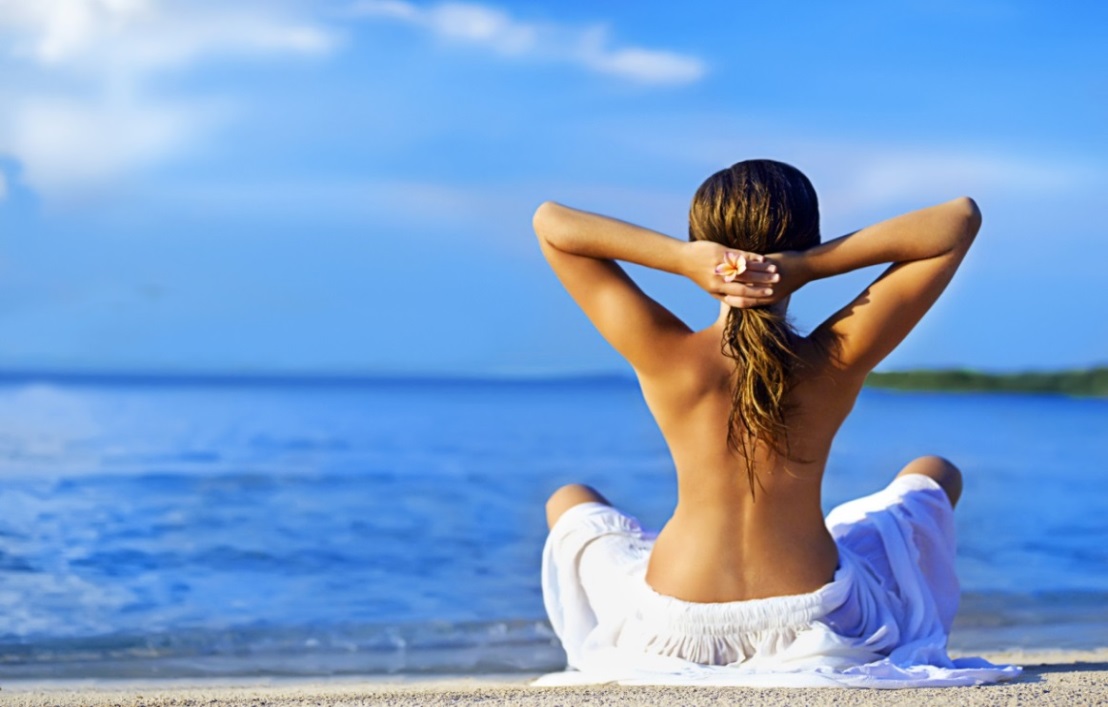 Программа «Здоровая спина и суставы»В медицине считается, что крепкая спина – это основа здоровья человека. Без её правильного функционирования страдают все органы, ухудшается состояние иммунной системы. При этом мало кто придает значение профилактике заболеваний спины и костной ткани.Врачи санатория-профилактория «Селен», зная об этой проблеме, разработали специальную программу «Здоровая спина и суставы», направленную на лечение и профилактику заболеваний опорно-двигательного аппарата.Программа включает в себя: наблюдение ревматолога, невролога, терапевта; занятия лечебной физкультурой,йогой и аквааэробикой  (упражнения по укреплению мышечного корсета спины для улучшения кровоснабжения суставов); водные виды лечения: подводный душ-массаж, йодо-бромные, скипидарные и морские ванны; виды физиолечения: сухое вытяжение на аппарате «Ормед- профессионал», обезболивание  на аппарате «Хивамат»,  магнитотерапия  и ультразвук, токи  на суставы, сегментарный массаж;теплолечение: грязевые или парафино-озокеритовые  аппликации;  дополнительные методы лечения: гирудотерапия, иглорефлексотерапия, массаж стоп на аппарате «Марутака», лечебная блокада с противовоспалительными препаратами (при необходимости).Грациозная походка, красивая осанка и хорошее самочувствие – вот критерии здоровой спины и ваших суставов!Санаторий профилакторий «Селен»624090 Свердловская область г. Верхняя Пышма Тел: 8(34368)7-64-16, 7-64-15